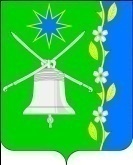 СОВЕТ НОВОБЕЙСУГСКОГО СЕЛЬСКОГО ПОСЕЛЕНИЯВЫСЕЛКОВСКОГО РАЙОНА 2 сессия 4 созываРЕШЕНИЕ23.10.2019                                                                                           № 8-17станица НовобейсугскаяО рассмотрении и опубликовании проекта решения Совета Новобейсугского сельского поселения Выселковского района «О бюджете Новобейсугского сельского поселения Выселковского района на  2020 год», назначении даты проведения публичных слушаний, создании оргкомитета по проведению публичных слушаний, установлении порядка учета и участия граждан»        В соответствии  с частью 2 статьи 28, пунктом 2 части 10 статьи 35 Федерального закона от 06 октября 2003 года №131-ФЗ «Об общих принципах организации  местного самоуправления в Российской Федерации, статьей 70 Устава Новобейсугского сельского поселения Выселковского района, Совет Новобейсугского сельского поселения Выселковского района решил:Опубликовать проект решения Совета   Новобейсугского   сельскогопоселения Выселковского района «О бюджете Новобейсугского сельского поселения Выселковского района на 2020 год».Назначить проведение публичных слушаний по теме «Рассмотрениепроекта бюджета Новобейсугского сельского поселения Выселковского района на 2020 год» на 11 ноября 2020 года в 14-30 часов по адресу: Краснодарский край, Выселковский район, станица Новобейсугская, улица Демьяненко, №2, администрация Новобейсугского сельского поселения Выселковского района, актовый зал.Создать   организационный    комитет     по   поведению публичныхслушаний по теме  «Рассмотрение проекта бюджета Новобейсугского сельского поселения Выселковского района на 2019 год» согласно приложению № 1.Утвердить   порядок    учета   предложений    и    участия граждан вобсуждении проекта бюджета Новобейсугского сельского поселения Выселковского района на 2020 год согласно приложению № 2. Создать рабочую группу по учету предложений по проекту бюджета«Рассмотрение проекта бюджета Новобейсугского сельского поселения Выселковского района на 2020 год согласно приложению № 3.        6. Контроль   за    выполнением    настоящего    решения    возложить    на руководителя  муниципального казенного учреждения «Централизованная бухгалтерия Новобейсугского сельского поселения Выселковского района» Н.А. Пруцко.7. Настоящее решение вступает в силу с момента его официального опубликования.Глава  Новобейсугского сельского поселения Выселковского района                                                                   В.В. ВасиленкоПриложения к решению обнародованы на официальном сайте администрации Новобейсугского сельского поселения Выселковского района в сети Интернет admnb.viselki.ru